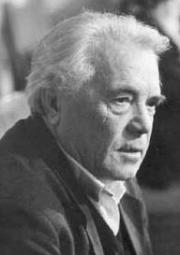                                                                                     Виктор Петрович    Астафьев                                                                        (1924 – 2001)Факты биографии: _____________________________________________________________________________________________________________________________________________________________________________________________________________________________________________________________________________________________________________________________________________________________________________________________________________________________Васюткино озероЖанр произведения - _____________________Кто такой Васютка?Выпишите из текста законы тайги и народные приметы:________________________________________________________________________________________________________________________________________________________________________________________________________________________________________________________________________________________________________________________________________________________________________________________________________________________________________________________________________________________________________________________________________________________________________________________________________________________Проиллюстрируй один из понравившихся отрывков.